ROMPECABEZAS DE PAQUETE #1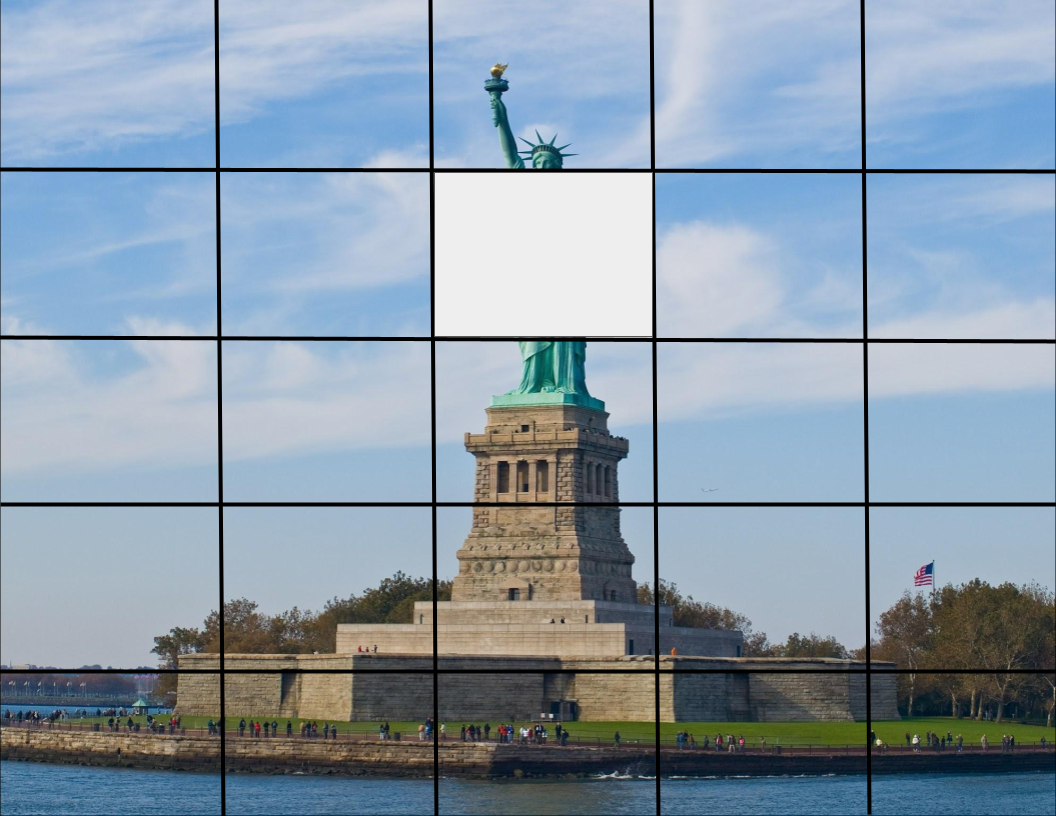 ROMPECABEZAS DE PAQUETE #2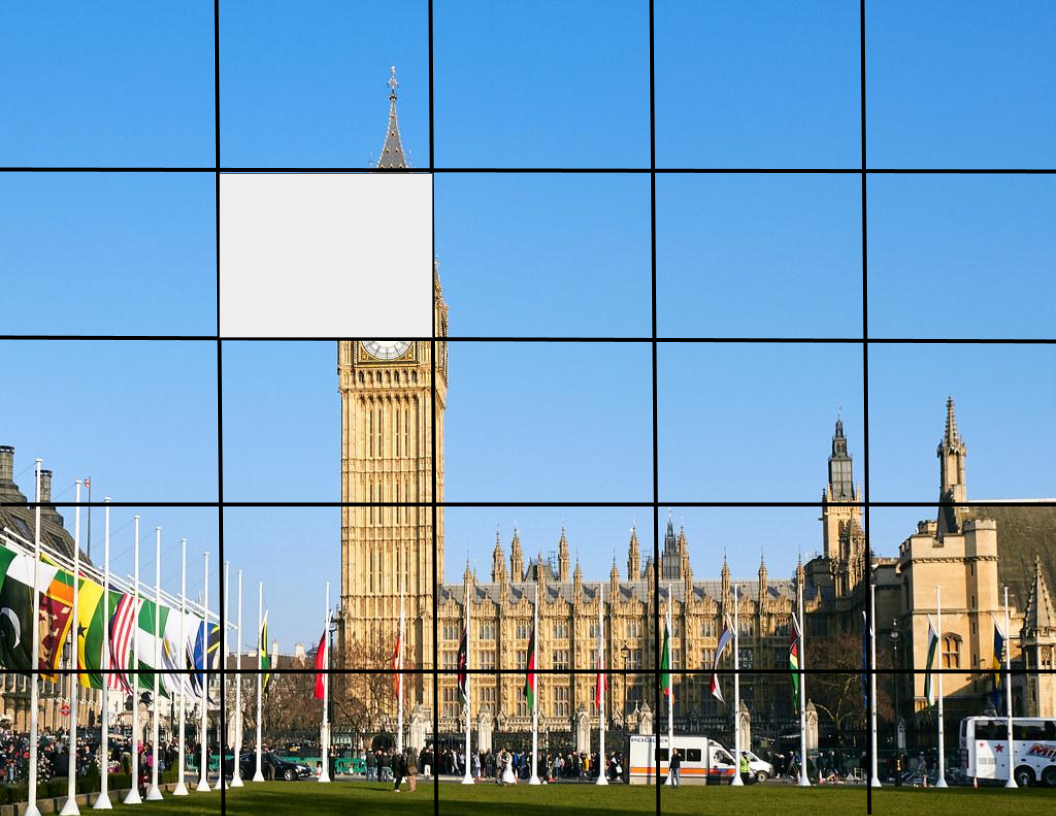 ROMPECABEZAS DE PAQUETE #3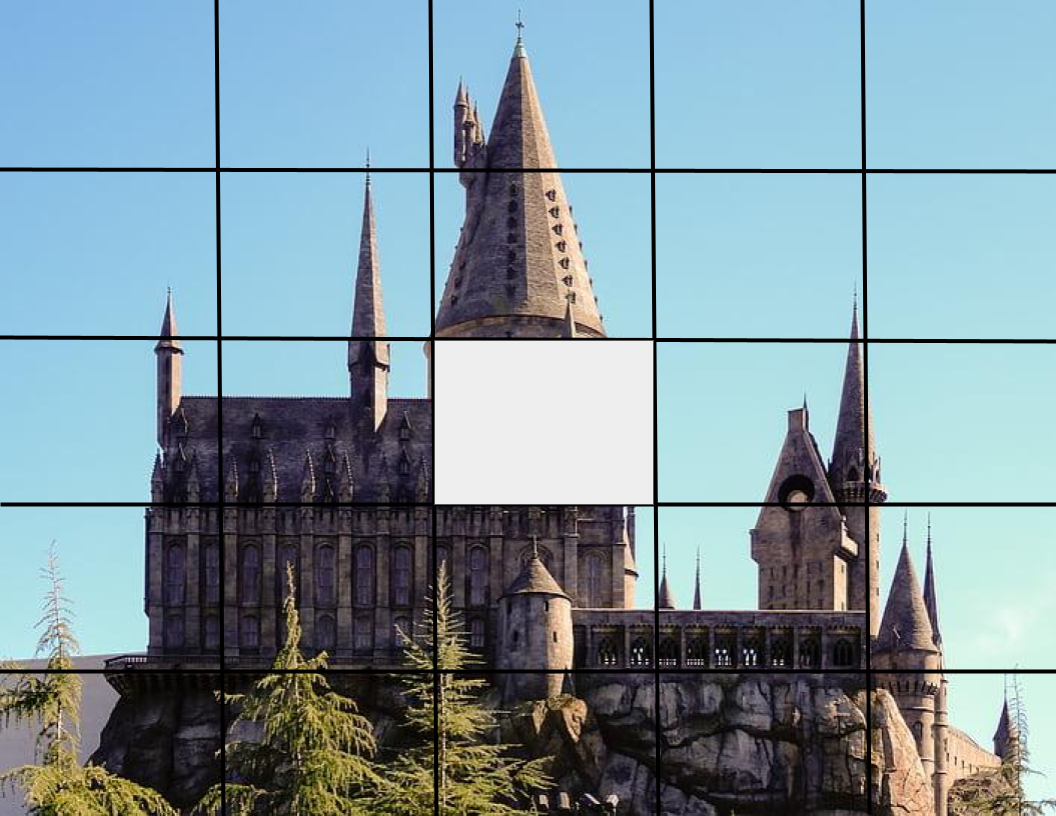 ROMPECABEZAS DE PAQUETE #4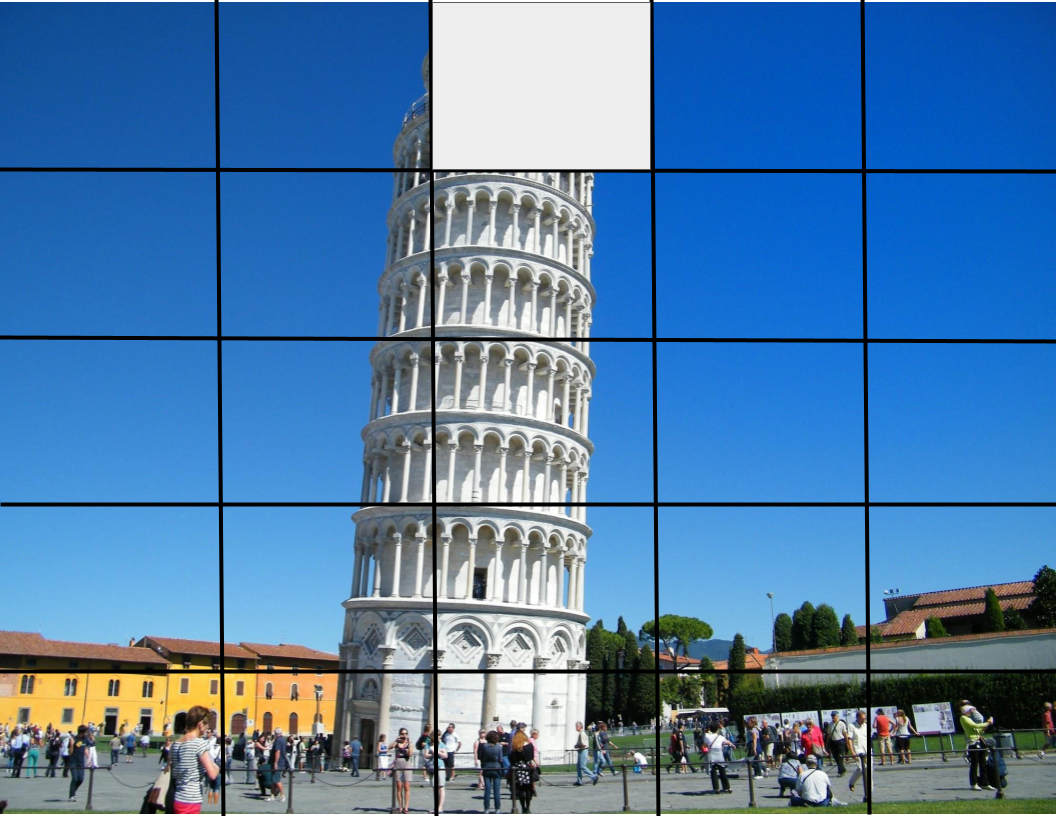 ROMPECABEZAS DE PAQUETE #5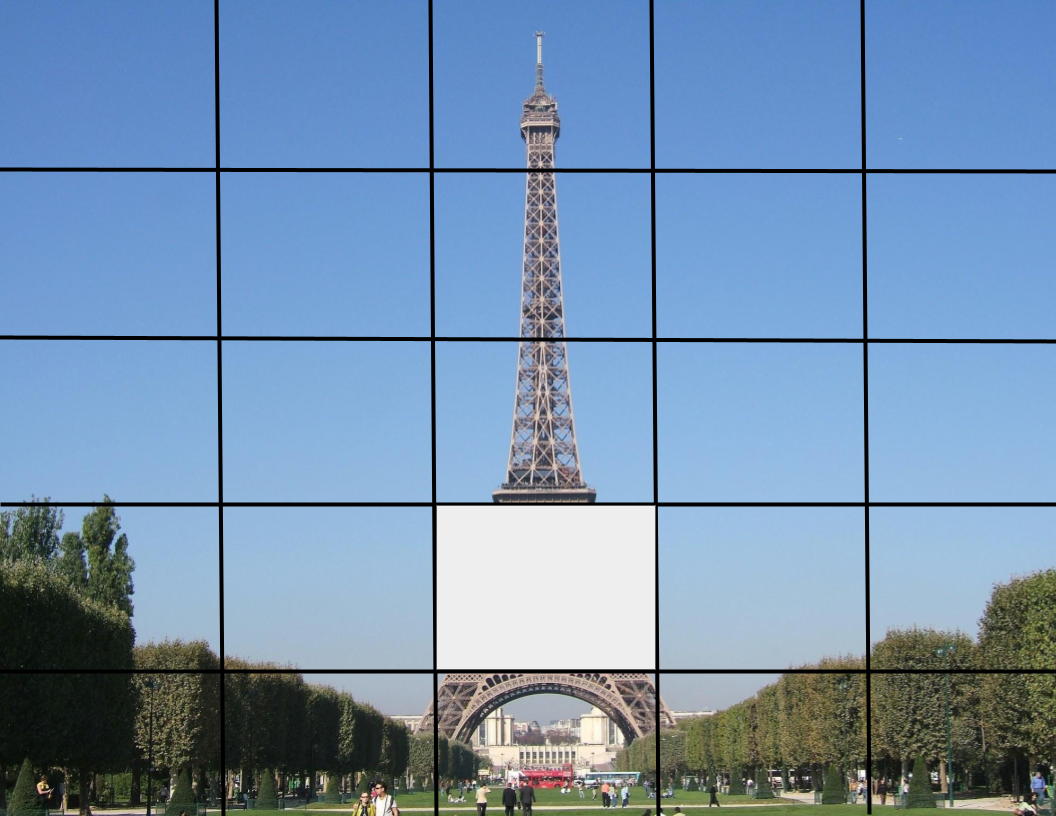 